                                                               Καλαμάτα, 11 Δεκεμβρίου 2020Κατάθεση δικαιολογητικών μετεγγραφής (2020-2021)Ανακοινώθηκε από το Υπουργείο Παιδείας, Έρευνας και Θρησκευμάτων ο ονομαστικός πίνακας των αιτούντων μετεγγραφή για το Ακαδημαϊκό Έτος 2020-2021. Για την επαλήθευση των μοριοδοτούμενων κριτηρίων οι  επιτυχόντες με μετεγγραφή του ακαδημαϊκού έτους 2020-2021 θα πρέπει να αποστείλουν  σκαναρισμένα στο  hamcc-secr@uop.gr αρχικά τα εξής:Την αίτηση από την ηλεκτρονική εφαρμογή                          του Υπουργείου Παιδείας και Θρησκευμάτων.Φωτοτυπία αστυνομικής ταυτότητας.Τα δικαιολογητικά που αναγράφονται στην αίτηση                       και τα οποία δεσμεύτηκαν ότι θα προσκομίσουν. Στη συνέχεια, θα πρέπει να αποσταλούν  απαραιτήτως τα ανωτέρω και   ταχυδρομικά στη Γραμματεία του Τμήματος, από Δευτέρα  14.12.2020 έως  και Δευτέρα 21.12.2020, προκειμένου να πραγματοποιηθεί ο απαραίτητος έλεγχος των δικαιολογητικών τους.Η εγγραφή των επιτυχόντων φοιτητών θα πραγματοποιηθεί μετά από τον έλεγχο των δικαιολογητικών και σε ημερομηνίες που θα ανακοινωθούν.ΕΛΛΗΝΙΚΗ ΔΗΜΟΚΡΑΤΙΑ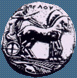 ΠΑΝΕΠΙΣΤΗΜΙΟ ΠΕΛΟΠΟΝΝΗΣΟΥΣΧΟΛΗ ΑΝΘΡΩΠΙΣΤΙΚΩΝ ΕΠΙΣΤΗΜΩΝΚΑΙ ΠΟΛΙΤΙΣΜΙΚΩΝ ΣΠΟΥΔΩΝΤΜΗΜΑ ΙΣΤΟΡΙΑΣ, ΑΡΧΑΙΟΛΟΓΙΑΣΚΑΙ ΔΙΑΧΕΙΡΙΣΗΣ ΠΟΛΙΤΙΣΜΙΚΩΝ ΑΓΑΘΩΝΤηλ. 27210-65101, 65103, 65117e-mail: hamcc-secr@uop.gr